EMA									Name_______________________________Slope									Date___________________Period_______ 			                                                                                                                                        Find the slope of the following points using the formula for slope.	1.	(6, 3) and (7, 4)					2.	(1, 2) and (3, 4)	3.	(1, 2) and (1, 2)					4.	(1,  and (1, 3)Write the equation of the following lines.  Your final answer should be in slope-intercept form.5.	slope = 2, 	y-intercept = 6			6.	slope = , 	y-intercept = 7.	slope = 3, 	passes thru (5, 2)			8.	slope = , , 	passes thru (3, )9.	horizontal line that passes thru (3, 4)		10.	Vertical line that passes thru (5, 2)Write the equation of the following lines.  Your final answer should be in slope-intercept form.11.	( , 3) and (2, 3)					12.	(2, 2) and (3, 2)13.	( 5, 9) and (3, 9)					14.	(,  ) and (,  )Find the slopes of each of the lines below.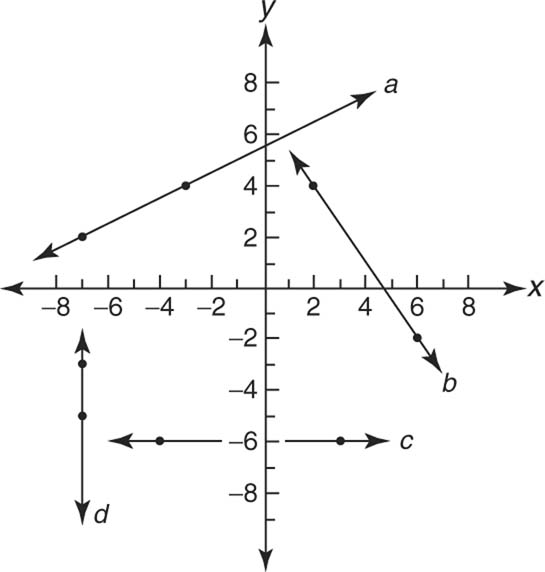 											a = ___________											b = ___________											c = ___________											d = ___________